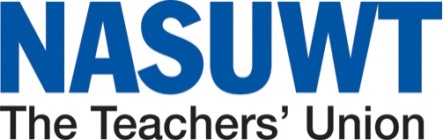 Please ensure you read the detailed Guidance for Applicants, Job Description and Person Specification before completing this form. A failure to follow the guidance will make it less likely that you are shortlisted. In addition to this Application Form (Shortlisting) you are also required to complete the companion document - Application Form (Personnel). However, only this form will be seen by the shortlisting panel.You MUST include your NI number on both this form and the Application Form (Part One - Personnel) this is to ensure that following the end of the recruitment process your personal and equality information can be matched with your application for analysis. If you do not have a NI number then use another personal identifier such as your driving licence or passport on both documents. If you require more space to provide the information, then you can insert additional rows into the tables as required but you should ensure that you only provide information relevant to the vacancy for which you are applying. Please ensure that you tick the box confirming that the information you provide at all stages of the recruitment process is a complete and true account. Your application will not be able to proceed unless you have provided this confirmation. Please return this form and Part One (Personnel) to: peopleanddevelopment@mail.nasuwt.org.uk PLEASE DO NOT PDF YOUR APPLICATION FORMS – The application forms should be submitted as a word document.APPLICATION FORMPart Two (Personnel) Job title:Bar Person (Part Time)Location:Rednal, BirminghamJob Reference Number:BAR24NI Number (Unique Identifier):Title:I confirm that the information I provide throughout the recruitment process is a complete and true account. I understand that should I be appointed any misrepresentation, omission or falsehood provided at any stage will be considered to be potential gross misconduct and may result in my dismissal. (Please Tick Box) Section One: Underpinning KnowledgeSection One: Underpinning KnowledgeSection One: Underpinning KnowledgeRelevant Professional Qualifications LevelGrade AchievedAcademic QualificationsAcademic QualificationsAcademic QualificationsTitle of CourseLevel (E,G. GCSE, MScGrade AchievedOffice Use Only: Shortlisting Score Range from 0-5Office Use Only: Shortlisting Score Range from 0-5Office Use Only: Shortlisting Score Range from 0-5Other Relevant TrainingLevel  GradeSection Two: Underpinning Experience Section Two: Underpinning Experience Section Two: Underpinning Experience Section Two: Underpinning Experience Name of current or most recent EmployerPosition held and key duties Length of Service (years/months)Date and Reason for LeavingOther Employers Position heldLength of Service  (years/months)Date and Reason for LeavingSection Three: Supporting InformationThis final part of the application process is where you have the opportunity to demonstrate to the shortlisting panel how you meet the person specification. Each of the following boxes relates to a specific element of the person specification. Please outline, in as much detail as you think appropriate, the evidence from your career, voluntary or personal life that illustrates your ability to meet this requirement in the context of the job for which you are applying.  The boxes will increase in size as necessary but you should still keep your responses succinct. If you do not have experience in a particular area then explain how you would approach this particular responsibility should you be appointed. Please complete the form electronically and not handwrittenPerson Specification Area 1: A customer facing service environment and delivering excellent customer serviceOffice Use Only: Shortlisting Score Range from 0-5Person Specification Area 2: Cash handling and till operationOffice Use Only: Shortlisting Score Range from 0-5Person Specification Area 3: (Desirable) Cellar operations such as changing barrelsOffice Use Only: Shortlisting Score Range from 0-1Person Specification Area 4: (Desirable) UK licensing regulationsOffice Use Only: Shortlisting Score Range from 0-1Person Specification Area 5: Flexible and willing to be able to undertake a varied shift patternOffice Use Only: Shortlisting Score Range from 0-5Person Specification Area 7: Able to work both as a team, unsupervised and under pressure at busy timesOffice Use Only: Shortlisting Score Range from 0-5Person Specification Area 9: Willing to undertake any training necessary to be able to perform the job roleOffice Use Only: Shortlisting Score Range from 0-5Office Use Only:Academic Qualification Score: Overall Total: 